LONDON BOROUGH OF TOWER HAMLETS SUSPENSION OF PARKING SPACES REQUEST FORMCar Pound, 585 – 593 Commercial Road, London, E1 0HJ Telephone No: 0207 364 6586 Email Address: suspensions.dispensations@towerhamlets.gov.ukCOMPLETE IN BLOCK CAPITALS AND RETURN TO THE ABOVE EMAIL/ADDRESS AT LEAST 7 WORKING DAYS BEFORE THE SUSPENSION IS DUE TO STARTRoad Traffic Regulation Act 1984, The Local Authorities (Transport Charge) Regulations 1998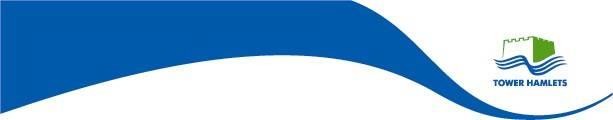 OFFICAL USE ONLYOFFICAL USE ONLYEmailed for PaymentPaymentRefAmountCompany Name(if Applicable)(if Applicable)(if Applicable)(if Applicable)(if Applicable)(if Applicable)(if Applicable)AddressContact NameContact NumberEmail AddressSuspension Start DateSuspension Finish DateStreetLocation(Door No Land Mark)(Door No Land Mark)(Door No Land Mark)(Door No Land Mark)(Door No Land Mark)(Door No Land Mark)(Door No Land Mark)Number of Car Spaces RequiredNumber of Car Spaces Required(1 car Space = Approx 5.5 Meters)(1 car Space = Approx 5.5 Meters)(1 car Space = Approx 5.5 Meters)(1 car Space = Approx 5.5 Meters)(1 car Space = Approx 5.5 Meters)(1 car Space = Approx 5.5 Meters)(1 car Space = Approx 5.5 Meters)Type of BayResidentResidentPay by Phone / Pay & DisplayPermitMultiOtherReason for SuspensionFurther commentsI agree to the above Terms and Conditions:I agree to the above Terms and Conditions:I agree to the above Terms and Conditions:I agree to the above Terms and Conditions:I agree to the above Terms and Conditions:I agree to the above Terms and Conditions:I agree to the above Terms and Conditions:Print NamePrint NameSignatureSignatureDateDateDatePrivacy NoticeWe are committed to protecting your personal information when you use Parking & Mobility Services. The Service can ensure that your privacy is respected and protected.We need to collect your personal information so that we can provide you with the full range of our services and carry out our statutory functions. Below in the link, we outline our obligations and your rights under the General Data Protection Regulations (GDPR), which regulates the use of personal information by all public sector organisations.https://www.towerhamlets.gov.uk/lgnl/council_and_democracy/data_protection freedom_of/data_protection freedom_of.aspxTERMS AND CONDITIONS:Unless there are exceptional circumstances, no more than 10 car spaces will be approved per application per day for a suspension.Although the Council will erect appropriate suspension signs no guarantee can be given that the site will be clear of illegally parked vehicles.Full payment of the suspension charges must be received by LBTH Parking Services at least 7 working days in advance of the date on which the suspension is due to start. Failure to comply with this time limit may result in the suspension not being implemented.Suspension charges are not negotiable.Unauthorised vehicles are not permitted to park in suspended spaces for any reason and may be removed.Unauthorised vehicles are those that are not actively in use for any activity for which the space has been suspended.Requests for cancellation may be made in writing to LBTH and approval is subject to LBTH’s discretion. All cancellation requests must be received at least three full working days prior to the commencement date of the suspension.If the suspension needs to be extended, you need to give 3 working day notice and send an email to the suspension team before the suspension is due to end.i) Price for suspension as from 12st May 2020Charges are £45.00 per space per day across the borough. There is an £92.00 Non-Refundable Service Charge for all approved applications.Domestic Removals (for up to two spaces for one day) is charged at £92.00 any additional spaces is £45.00 per spaceIn some exceptional circumstances suspensions can be arranged at short notice (minimum 3 Days’ notice) with discretion of Tower Hamlets, additional supplementary Emergency Surcharge of £76.30 applicable per application. Payment must be made within an timeframe given by Tower Hamlets Suspension Team some examples of acceptable reasons:Gas/water LeaksRoad CollapsePolice for security purpose.Emergency suspension must be agreed by Tower Hamlets Suspension Team by phone (0207 364 6586) before application is submitted. If application is submitted without agreement application may be rejected.Amendment of dates on suspension after suspension is processed and paid for are subject to £92.00 Non-Refundable Service Charge.